DefinitionsSex is the physiological and biological characteristics that distinguish individuals as male, female, or intersex. It is typically determined by physical attributes such as genitalia, reproductive organs, and chromosomes (typically XX for females and XY for males). Although, it is essential to note that biological sex exists on a spectrum, and intersex individuals are born with differences in their hormones or chromosomes that do not fit typical definitions of male or female.Gender refers to the activities, behaviors, roles, and expectations a particular society considers appropriate for men and women. It encompasses a range of identities beyond the binary categories of male and female, including but not limited to transgender, non-binary, genderqueer, and genderfluid. Gender identity is an individual's deeply held sense, which would or would perhaps not orient with the sex assigned to them at birth.Sexuality refers to an individual's orientation, attraction, and preferences. It encompasses whom a person is emotionally, romantically, and sexually attracted to. Sexual orientation exists on a spectrum and broad categories, such as heterosexual (attraction to the opposite gender) and pansexual.It is worth mentioning that these concepts are complex and can be highly personal and individual experiences. Understanding and accepting this topic have evolved; different cultures and societies may have varying perspectives and norms. It is essential to approach these subjects with respect, empathy, and an open mind, acknowledging the diversity and uniqueness of individuals' experiences. Gender equality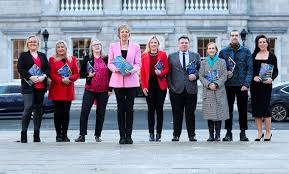 At the center of the image, we observe a group of committee members, both men, and women, positioned standing to showcase informational materials related to the club's purpose. They exude a sense of enthusiasm and determination with welcoming smiles and inviting gestures.Introduction to sex education 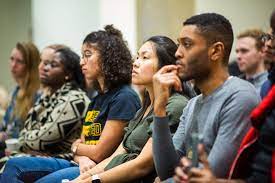 In picture represents a positive and informative sex education session where students are actively engaged in learning, understanding, and discussing various aspects of health and relationships. It showcases the importance of comprehensive sex education that respects diversity and promotes healthy behaviors and attitudes.Opportunities for both genders in the society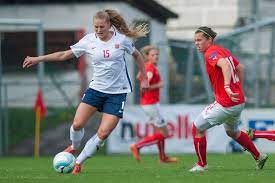 The image signifies the importance of breaking down gender stereotypes that have historically limited certain activities to specific genders. Showing boys and girls playing football together promotes the idea that sports should be accessible and open to everyone, regardless.Sex as a source of income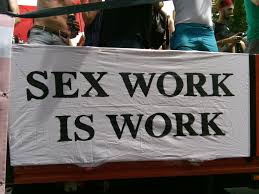 Sex work mentions to the exchange of sexual services for money or goods. It is a controversial and complex topic that encompasses various activities, including but not limited to prostitution, escort services, pornography, and adult entertainment. The opinions and perspectives on sex work vary significantly across societies and cultures.Journey of sexuality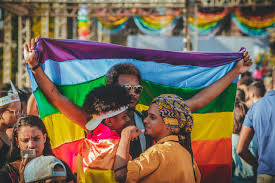 The image shows a heartwarming scene featuring a couple and their child standing together in solidarity with the LGBTQ+ community. The couple, expressing their love and support, hold a vibrant rainbow flag that symbolizes LGBTQ+ pride and equality. They stand amidst a group of demonstrators advocating for the rights and recognition of the LGBTQ+ community.The atmosphere is unity and empowerment as people from diverse backgrounds and orientations come together for a common cause. The rainbow flag serves as a beacon of hope and acceptance, reflecting the inclusive nature of the movement. The presence of the couple and their child emphasizes the importance of familial acceptance and love, showcasing a beautiful example of an inclusive family unit.References:American Psychological Association (APA): The APA provides various resources on sex, gender, and sexual orientation, including publications, research articles, and guidelines. Their website is a valuable source for understanding the psychological perspectives on these topics. (Website: www.apa.org)World Health Organization (WHO): The WHO offers information on sexual health, including topics related to sexual orientation, gender identity, and sexual rights. Their publications and reports provide insights into global perspectives on these issues. (Website: www.who.int)National Institutes of Health (NIH): The NIH is a principal research agency that provides scientific information on various topics. Their website features research studies, articles, and resources related to these subjects. (Website: www.nih.gov)